klasa VIIITemat: Prace badawcze w Arktyce i Antarktyce1. Badania obszarów okołobiegunowych- 6 kwietnia 1909 r. Robert Edwin Peary zdobył biegun północny- 14 grudnia 1911 r. Roald Amundsen stanął na biegunie południowymZakresy badań obszarów okołobiegunowych: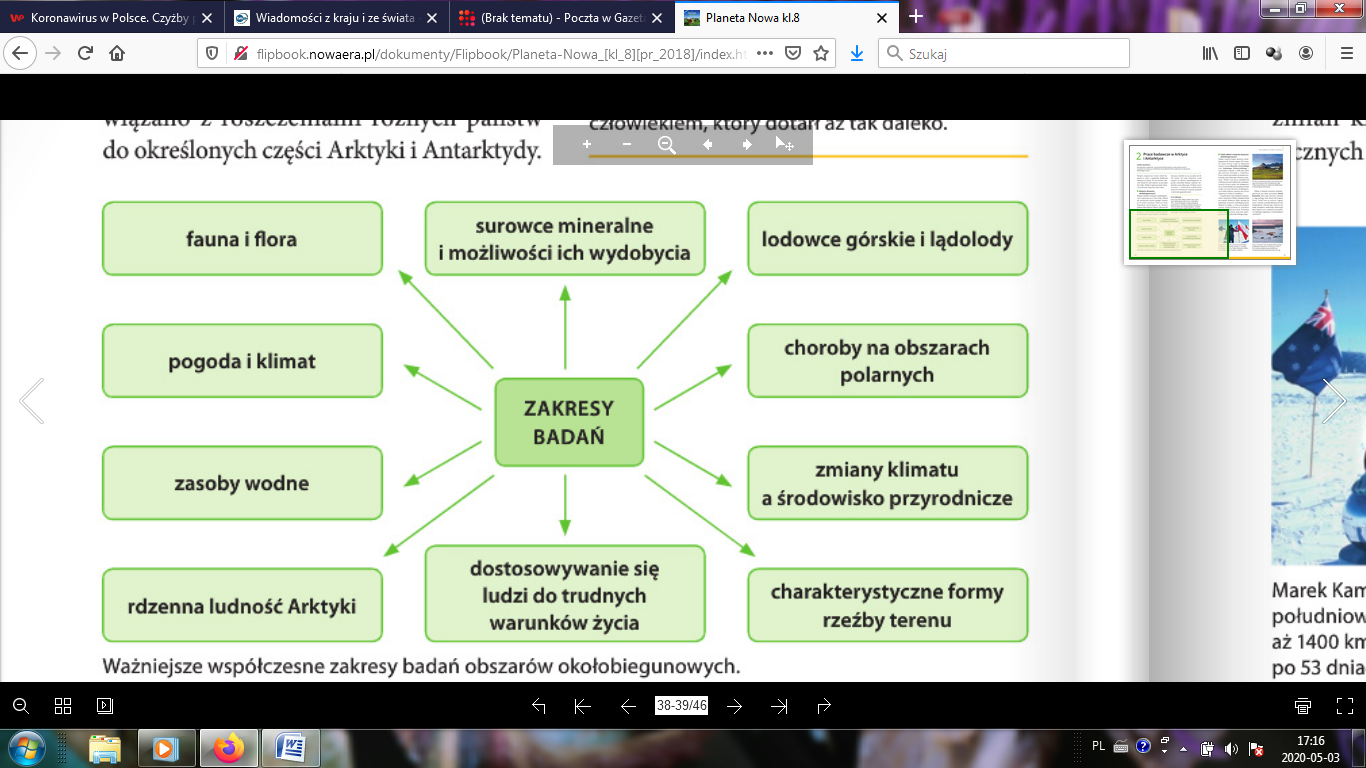 2. Polarne stacje badawcze- badania naukowe w różnych częściach Arktyki i Antarktyki trwają przez cały rok                                      - naukowcy mieszkają w stacjach polarnych                                                                                                             - badania wykonywane są na zewnątrz w trudnych warunkach ze względu na  ekstremalnie niską temp. powietrza i bardzo silne wiatry                                                                                                                         - badaczom dokucza rozłąka z bliskimi i noce polarne                                                                                              - aby stacja polarna mogła sprawnie funkcjonować przebywają w niej specjaliści z różnych dziedzin: informatycy, kucharze, mechanicy i hydraulicy                                                                                                          - głównym zadaniem naukowców przebywających na stacjach polarnych jest wykonywanie różnego rodzaju pomiarów i pobieranie próbek, a następnie ich analizowanie w laboratorium                                                                                                                                         - niemiecka stacja polarna Neumayer III na Antarktydzie jest najnowocześniejszym miejscem na świecie (poszukaj zdjęć stacji  w Internecie)3. Status prawny AntarktykiZadanie domowe:Co zakłada PAKT  ANTARKTYCZNY?